Riverside County Regional Park & Open-Space District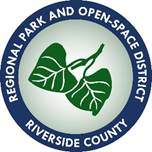 BUDGET REQUESTFY 2023/2024
															Activity Title: Program:  Fund: Type: (circle one) Operating Cost  or  Capital Improvement Project (CIP)     One-Time Cost/Estimate (consult with Planning team for CIP estimates): $Ongoing Cost/estimate (provide vendor quotes/estimates): $Funding Source: (identify revenue source, grants, and/or CIP District Maintenance Fund)												_______			Activity Overview:  Purpose & Anticipated Outcomes: Activity Description:Why are you making this request?Who will do this?When will it start and complete?What happens if we don’t do this?Do we have other means to accomplish this activity?	   Recommended for Approval: _________________________   	 ____________________________			Program/Site Manager		Chief/Assistant Director   Approved	   Deferred							______________________Kyla Brown 			DateGeneral Manager				      Added to Budget: _________________________ ___________  ___________________________	Fiscal Manager			Date	      Acct String (Acct/Fund/DeptID)